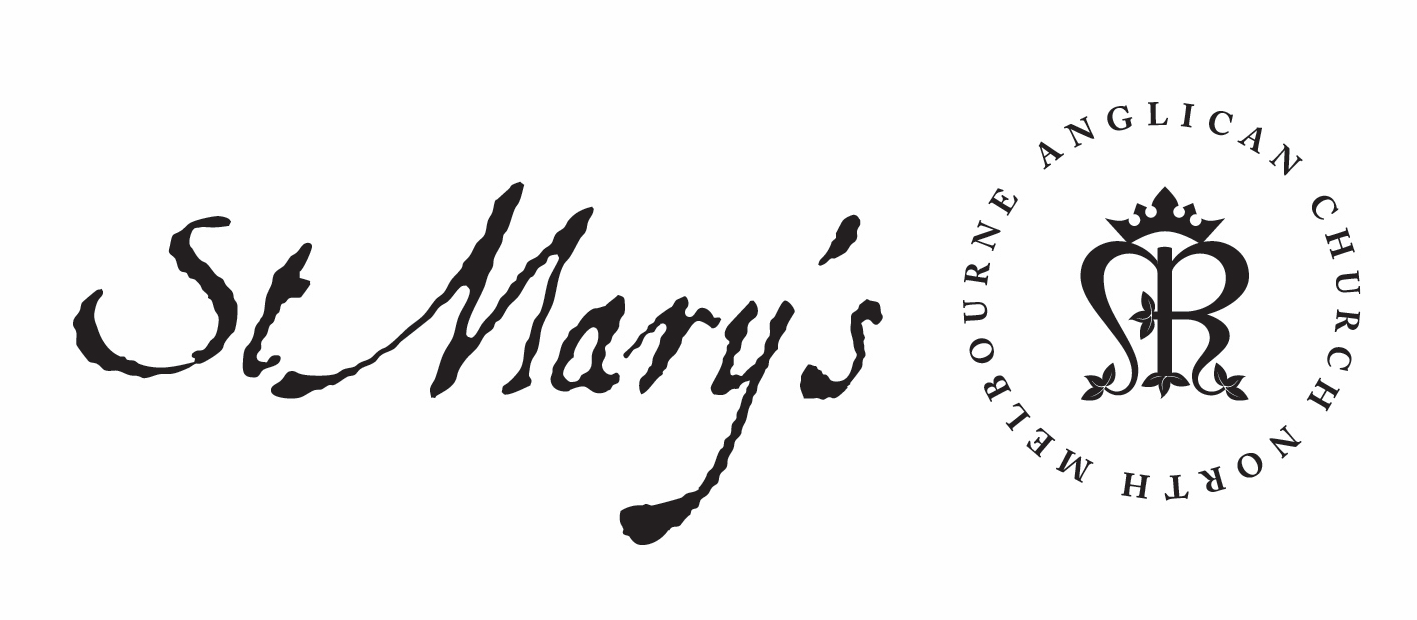 Annual Reports 2019NOTICE OF ANNUAL MEETINGParish of St Mary’s Anglican Church, North MelbourneThe Annual Meeting of the parish will be held at:11.30 am on Sunday 17 November 2019Nominations of Candidates for the offices of:		2 Churchwardens           		9 Members of Parish Council		2 Members of Incumbency Committeeshall be given to Fr. Jan Joustra on or before 11.30 am on Sunday 10 November 2019.After prayers, the order of business shall include: -The reading of this notice;The Minutes of the previous Annual Meeting;Reception of the electoral roll of the church of the Parish;An annual report by the incumbent;An annual report on the proceedings of the Parish Council and on the financial affairs of the parish by the Parish Council;The audited accounts of the churchwardens for the year ended 30 September immediately preceding the meeting;A report from the Parish Council on the pastoral care, evangelism, community service and educational programs of the parish;A report by the churchwardens of the fabric, goods and ornaments of the church of the Parish and vicarage and other buildings of the Parish;A report by the Incumbent on the entries in the registers of the Parish for the financial year, including numbers of baptisms, person received into communicant membership, confirmations, marriages, funerals, Sunday services, acts of communion and other such statistics from the registers as Archbishop in Council determines;A report by the churchwardens and confirmed by the auditors on Parish assessment for the current financial year as calculated in accordance with the requirements of the Archbishop in Council.The election and appointment of churchwardens and members of the parish council; The election of auditors; The election of lay representatives to the parish Incumbency Committee; Any other maters of parochial or general church interest.By the order of the parish council            Signed Kerry Dehring (Secretary)MINUTES OF THE 2018 ANNUAL MEETINGSt Mary’s Anglican Church, Parish of North Melbourne Held at: St Mary’s Church, North MelbourneOn: Sunday 18 November 2018At: 11.30amChair: The Reverend Dr Craig D’Alton (the Vicar) 1 Opening Prayers The meeting commenced at 11.35am with prayer. 2 Attendance and ApologiesAs per list completed during meeting3 Reading of Notice of Meeting It was proposed and carried that the Notice of the Meeting be taken as read. [Proposed Rhondda Fahey seconded John Blanch] CARRIED4 Minutes of 2017 Annual Meeting Proposed and carried that the Minutes of the 2017 Annual Meeting be approved and signed by the Vicar as a true record of the meeting.[Proposed Christine Storey seconded John Blanch] CARRIED5 Reception of Electoral Roll The Vicar made the Electoral Roll available for inspection by laying it on the Secretary’s table. It was proposed and carried that the Electoral Roll be received. [Proposed Beverley Philips seconded Rhondda Fahey] CARRIED6 Annual Report: Incumbent The Vicar’s Report had been circulated prior to the meeting, copies were available at the meeting and the Report was taken as read. Notes:At the end of the report: The decision to move on was the hardest ever made due to what we have done over the last 8 years, but I believe the Parish is ready for something more to happen. This parish is in a position to offer something that is more than when I started. The culture now is one that the parishioners own as a healthy and good-hearted community. Thank you to all for being who you are.Comments: Parish consultation – there was a parish Consultation and a functional brief regarding the renovation of the Hall and the query was – Is that document still available and will it still be able to be used in the future?  Answer: There are major works that must be done on both the Hall and the Rental properties and we have formalized documentation on both these works that can be used in the future.7 Report on entries in Parish Register: Incumbent The Vicar’s Report had been circulated prior to the meeting, copies were available at the meeting and the Report was taken as read. No questions or comments.8 Annual Report: Secretary to Parish Council The Secretary’s Report had been circulated prior to the meeting, copies were available at the meeting and the Report was taken as read.  No questions or comments 9 Annual Report: Churchwardens The Churchwardens’ Report had been circulated prior to the meeting, copies were available at the meeting and the Report was taken as read. No questions or comments10 Annual Report: Treasurer - including Budget The Treasurer’s Report had been circulated prior to the meeting and copies were available at the meeting. The Treasurer presented a fully audited set of accounts. It was noted by the Treasurer that two pages from the Profit & Loss Report and one page was missing from the Budget Report in the Annual Report, the notes were all there.  Copies of these files were made and distributed at the meeting. Final surplus for the year 20172018 was $6000.00. Assessment 20182019: Is lower than expected due to the amortization of the loan for the works done on some of the rental properties, as agreed with the Diocese when the loans were taken out.Comments: Elsdon Storey – vote of thanks to the great work that Tim does as the Treasurer.Acceptance of all formal reports [proposed: Rhondda Fahey seconded: David Bryson] CARRIED11 Report: Children’s Ministry The Report had been circulated prior to the meeting, copies were available at the meeting and the Report was taken as read. No questions or comments. Acceptance of the Children’s Ministry report was received.12 Report: Director of Music The Report had been circulated prior to the meeting, copies were available at the meeting and the Report was taken as read. Comment: Sensational year with the work that the Incumbent and Musical Director have done together.Acceptance of the Director of Music report was received13 Report: Hospitality, Stitcher’s and Garden groupThe Report had been circulated prior to the meeting, copies were available at the meeting and the Report was taken as read. Comment: From someone outside the parish “Garden is looking welcoming and a sense of pride”Comment: Thank you to this group for their hard work.Acceptance of Hospitality, Stitcher’s and Garden group reports were received.14 Election and appointment of Churchwardens and members of Parish Council The Vicar declared that as the nominations for Wardens and Parish Council Members did not exceed the positions available, all were duly elected.Churchwardens elected by parishioners (2)1.Susan Brennan2.Anne SunderlandChurchwarden appointed by the Vicar (1)1.Rhondda FaheyMembers of Parish Council elected by parishioners (6)1.Fiona Blanch2.Claudine Chionh3.Kerry Dehring4.David Morton5.Tim Pilbrow6.Elsdon StoreyMembers of Parish Council appointed by the Vicar (1)1.Adam Wing15 Election of Auditors Susan Brennan, Church Warden, nominated Andrew Fisher of the Banks Group, Melbourne, to be elected as Auditors. Carried. 16 Election of two Lay representatives to the Incumbency Committee The number of nominations for the Incumbency Committee did exceed the number of vacancies; and an election for these nominations was performed. It was asked if the representatives could say a few words about themselves before the voting commenced. It was stated that this is not the normal process but the members would be asked. The “no’s” outnumbered the “yes” by sight but a formal count was not taken.All Parishioners who are on the Electoral Roll and present at this meeting please came forward and collect a ballot paper from the Presiding Officer and had their names checked against the Electoral Roll.  The ballots were counted and verified.Members of the Incumbency Committee elected by parishioners (2)1.David Bryson2.David Morton17 Any other business Thank you to Fr Philip and Rev Dorothy for their contribution to the spirit of our church.Appreciation for Fr Craig and the incredible service over the 8 years as Incumbent and his contribution to St Mary’s and this community. There may be many opportunities to say thank you, but these need to be said formally at the Annual Meeting.The candidates for the Incumbency committee should have had the opportunity to say something about who they were and why they wanted to be on the Incumbency committee. Also, a formal count of yes or no should have been taken during this meeting. There was some discussion about this and it was thought that in the future we need to put rulings in place that if a person nominates to go on as Warden, Parish Council or Incumbency committee they should make public a one sentence statement about who they are and why they wish to be nominated.  Therefore, if there is a need for an election then all members of the electoral roll can make an informed decision. Comments were also made in relation to the process that was used when, the recent vicar was appointed by the Incumbency committee. It was decided that the Parish Council at the meeting in December would discuss this process.At Synod this year there were some actions that were not voted on or discussed if this allowed and are, we in a position to make a response to these matters?  This was discussed and advised that it is an allowable practice in Synod to not allow a motion to be discussed or voted on.  If you as a parishioner wish to have a say in these matters, then best way to respond it to write letters to the Archbishop and to the publication “The Melbourne Anglican” (TMA).18 Closing Prayers The meeting closed with the Grace at 12.25pmReport from the Secretary on the proceedings of the Parish CouncilAt the time of preparation of this Report the Council has met on nine occasions since the last annual meeting Meetings typically take place at the Vicarage between 7.30 and 9.00 pm on the second Thursday of the month.  Between meetings Council members kept in touch with one another by email and had the ability to make decisions by email if a matter could not wait until the next scheduled meeting.  Emergency meetings can be called if required although none have been held this year.During the year the Chair of Council was the Reverend Dr. Craig D’Alton on one occasion, Reverend Barry Fernley (Locum) on four occasions and Reverend Canon Jan Joustra on four occasions.Other Members of Council during the year were as follows:Anne Sunderland; ChurchwardenSusan Brennan; ChurchwardenRhondda Fahey; ChurchwardenTim Pilbrow; TreasurerFiona Blanch; Kerry Dehring; SecretaryDavid MortonClaudine ChionhElsdon StoreyAdam WingCouncil continued to make decisions based on Reports from the Vicar, Churchwardens and Treasurer (including detailed financial reports), with input from others as required. Significant matters:Transition was done efficiently through the end of Fr Craig’s tenure through to the appointment and starting of Fr Jan.Council was kept informed of all developments at St Mary’s Kindergarten in regard to management.Council approved and completed the installation of heating in St Mary’s Church.Council approved the budget for 2019/2020.Kerry Dehring SecretaryChurchwardens’ ReportThe past year has been one of significant change at St Mary’s. The appointment of a new incumbent was achieved in good time with the wisdom and support of Abp Phillip and Bp Genieve. The parish is indeed fortunate to find itself once more in thoughtful and capable hands.The challenge of farewelling Fr Craig D’Alton on Epiphany Sunday was matched by the challenge of relocating our weekly worship to the church hall as the much- anticipated church floor and heating project finally commenced.The first months of the year thus found us worshipping in the parish hall and we would like to acknowledge, in particular, the work of Sam Miller and Adam Wing who, ably assisted by the other members of the sacristy team and a group of dedicated parishioners, supervised the weekly transformation of the large hall from ballet studio to worship centre. With Fr Craig’s departure in January we entered a period of interregnum initially with our assistant priest Fr Phillip Bewley leading worship until the arrival of our locum priest Fr Barry Fernley.  We would like to note here our thanks to Fr Barry and to Trish for their thoughtful contribution to the life of St Mary’s in the first months of this year. We welcomed Fr Jan Joustra as the new incumbent of St Mary’s on the 6th of June. We have enjoyed getting to know him and look forward to his ministry. Already, his considerable talent for creative expression of the sacred is evident amongst us. He has shown warm and sincere attention to our pastoral needs and he has embraced our identity and culture with enthusiasm and conviction. We are indeed blessed to have Fr Jan to lead, support and inspire us.It was with much sadness that we farewelled Fr Phillip soon after Easter. We wish him great success with his doctoral research and hope that he will continue to visit us when he is able. A farewell gift of an icon of St Mary was presented to Phillip when he joined us on St Francis Day.The major building work for this year has been the church-heating project. This was finally completed in July and we remain indebted to Fr Craig for his committed supervision of this project. It is a great pleasure to enter a warm church in the colder months!The ongoing maintenance of all the church properties has continued but we note the repainting of the vicarage to welcome our new incumbent and the major renovation work at 2/204 Chetwynd Street. The latter has been substantially undertaken by the new tenants Sam Miller and Adam Wing and we thank them for their commitment to this project.The church grounds continue to be maintained by a small group of volunteers and we would like to thank our neighbours Malcolm Elms and Chris Clarke for their work in the front garden at 171 Howard Street and for caring for the vicarage front garden during the interregnum. Under Fr Jan’s green and expert fingers this latter garden is now positively flourishing. A more recent project sees a new “Mary” garden under development on Queensberry Street.The dialogue with St Mary’s Kindergarten with regard to future management plans continues. Representatives of ECMS met with Parish Council in September to discuss options and we are indebted to Susan Brennan for reviewing their recommendations.The Churchwardens together with Parish Council were very pleased to support Beverley Phillips’ attendance at the RSCM conference in Sydney during July.We thank the St Mary’s community for their continued support and acknowledge in particular the members of Parish Council. The guidance of Tim Pilbrow and Kerry Dehring has again been invaluable in all aspects of finance and budgeting.Our appreciation must also be expressed to Rhondda Fahey who now relinquishes her role as Vicar’s Warden in accordance with the Parish Governance Act. She has been a thoughtful and constant support to all and in all aspects of Parish life and her contribution will be truly missed.The past year has been a time of upheaval but has also accorded us the opportunity for renewal. We acknowledge again the ministry of Fr Craig who helped to prepare us for these challenges. We move forward enthusiastically with Fr Jan in old and new directions.Church WardensSusan Brennan, Rhondda Fahey, Anne SunderlandTreasurer’s ReportThis report is based on audited financial statements.Appointment of AuditorsThe Banks Group Melbourne has undertaken the audit of the Parish Accounts for the church year ending September 2019.OverviewOur key income streams are stable and growing, and enable the Parish to plan confidently for the years to come. Due to cost variations from the heating/flooring project and unanticipated increases in insurance premiums, we have sustained a larger than anticipated cash loss for the year.Banking and Cash ReservesThe cash position has diminished during this year by $36,587. At the end of September, the Parish had cash reserves of $88,583 of which $49,176 is on deposit with the Anglican Development Fund and $3,436 is on deposit in Anglican Funds investment accounts. The balance of $35,971 is on deposit in the Parish Westpac accounts.LoansThe Parish loans from the Anglican Development Fund have been repaid according to schedule during the year. Existing loans cover improvements to the Chetwynd Street rental properties and the church lighting and sound system. The parish took on a new loan during this year to cover unanticipated costs incurred from the heating and flooring project.Diocesan AssessmentThe Diocesan Assessment of $27,205.00 has been paid in full.Mission Giving and OutreachDuring the course of the year $15,000 was distributed to the following organisations: Anglicare ($4000), Anglican Overseas Aid ($2500), Anglican Board of Mission ($2500), Brotherhood of St. Laurence ($2000), Hotham Mission Asylum Seeker Project ($2000), The River Nile Learning Centre ($2000). This fulfils the 2018-2019 budget intention.National Trust of Australia Project 725 – St Mary’s Anglican North MelbourneDuring the last year donations of $4,900 were received. The parish used $17,848 from this fund to cover the refurbishment of the organ and architect’s costs from the heating/flooring project. The closing balance as of 30 June 2019 was $8,150.Over the life of the fund, donations and interest have totalled $737,624, while $729,474 has been disbursed for maintenance of the church buildings (including administration fees of approximately 6%).Financial Results and Budget PerformanceThe actual results for the year ending September 2019 in comparison with the budget for the year are as follows:Operational IncomeOperational income was 11% higher than budgeted. This was primarily due to increased offerings and pledges (12% over budget), higher than anticipated income from the Lambrick Trust, and donations to the parish’s heating/flooring fund ($17,898).Operational Expenses Operational expenses were 10% over budget expectations. This was mostly due to variations in the heating/flooring project ($61,511 over initial budget). Additionally, the parish incurred a significant (121%) increase in insurance premiums based on a diocesan-wide revised valuation of church properties. This represents an increase of approximately $20,000 per annum in our insurance premiums.Major projectsDuring 2018-19 We installed hydronic heating in the church and replaced the church flooring. The initial budget for this was $205,000. We incurred additional costs of $61,511 due to building works variations. Towards the project costs, parishioners donated $17,898 and we received a grant of $170,000 from the Smith Trust. In addition, income received from the Lambrick Trust has been applied to this project. Total project expenses during the year amounted to $246,668. The parish took on a loan (current balance $33,747) from the Anglican Development Fund to cover the balance of costs. The final payment for the building works ($27,748) comes due in the 2018-19 budget year and will be covered by funds from the Lambrick Trust and (if required) additional drawings on the ADF loan. Rental Property Income and expensesIncome from rental properties and hall hire continue to be a stable and significant contributor to the Parish. Income was up 4% below budget.Rental property expenses were slightly below budget (1%). The Parish continues to write down significant expenditure on rental property improvements (over a ten-year period ending in 2022). This reduces the amount we pay in our annual Diocesan assessment. The amortisation amount of $32,275 represents one tenth of the total cost of improvements.Concluding RemarksThe burden on the Treasurer is significantly ameliorated by the capable support of the Parish Office Manager, Kerry Dehring.Tim Pilbrow,Honorary Treasurer (November 2019) Budget notesThe Parish budget for the church year 2019 – 2020 is based on a conservative but confident modelling of the recurring income and expenditure associated with the Parish operations and properties.Operational income and expensesThe budget anticipates that operational income will cover staffing expenses. While we continue to rely on property income to cover the total operating expenses, the fact that our operating income usually offsets this significant portion of our ministry expenses remains an encouraging indication of the health of the Parish finances and their alignment with the Parish’s strategic goals in ministry and outreach.Diocesan assessment - $34,000This amount is based on income and expenses for 2018-2019.Donations to charitable organisationsThe budget contains a provision of $15,000 for donations to mission giving and outreach, which is approximately 10% of anticipated assessable income.Major projectsWe do not anticipate any major projects over the next year. We do have an outstanding amount of $27,748 to pay on the heating/flooring project. This will be covered by income from the Lambrick Trust and (if needed) additional funds drawn on the Anglican Development Fund loan.Maintenance of propertiesAmounts for church and vicarage maintenance have been increased (based on last year’s actual expenditure), while rental property (including hall) maintenance is unchanged.Amortisation of improvementsThe budget includes an amount for amortisation of improvements to rental properties at 202 and 200 Chetwynd Street. This is a non-cash expense. The Parish continues to write down significant expenditure on rental property improvements (over a ten-year period ending in 2022). This reduces the amount we pay in our annual Diocesan assessment. The amortisation amount of $32,275 represents one tenth of the total cost of improvements.Surplus - $11,295The budget aims to deliver a cash surplus of $11,295. After the inclusion of the non-cash amortisation expense of $32,275, this will result in a net loss of $20,980. Tim Pilbrow, Honorary Treasurer (November 2019)St Mary’s Kids2019 has been another successful year for the Children’s Ministry Program. This year we have continued to provide children’s ministry during the 10:00 Sunday morning service through 3 different programs; Sunday School, Light Up! and Messy St Marys. Sunday School has remained largely the same with children going out to the hall for their own teaching time, during which there are prayers, activities and reflection on the gospel for the day. Light Up! In 2019 Light Up! has continued to evolve based on the desires of our families. The service continues to prioritise the strengths of children with sensory and related challenges. However due to the children we have regularly attending Light Up! this is not always vital. Light Up! continues to be an opportunity for children to practice relaxation and quiet prayer time as well as providing a longer session time for more in depth lessons. Messy St Mary’s: Messy St Mary’s has been positively received by the church community. The program is specifically designed for children 4 years and under and their families and focuses on introducing the stories of the bible through sensory play, music and movement. 2018 focused on the Old Testament and this year we’ve focused on the New Testament. The content for all these programs is based on the Creative Ideas for Children’s Worship books. This year we have focused on the People of the Bible (with a special focus on the women) and how they relate to one another. We have also looked at what it means to follow God, how the people of the Bible followed him and how we can follow him in everyday life. The children have continued to work on their ‘Church Manners’, understanding how and why we behave as we do when we’re in Church and when we’re at Sunday School as well as encouraging engagement throughout the service. Having the children engaged throughout the service will continue to be a long-term goal for the Children’s Ministry Program. Attendance this year has increased on last year. A consistency has been with many families attending 3 or 4 Sundays in a month. On average we have 6 kids each week, with the largest group on a standard Sunday being 15 kids. The majority of the children are currently Primary School age (5-12 years) however as a result of introducing Messy St Mary’s the number of Pre-schoolers (2-4 years) has also increased as has the number of infants and toddlers (0-2 years).  A public survey completed by members of the St Mary’s community in the first half of this year provided some valuable feedback. This feedback has and will continue to help us decide on the future of St Mary’s Kids programs. It was encouraging to find that the large majority of the feedback provided was in line with our priorities and goals for future of the program. Thank you to all you completed this survey!I would like to thank the parent, grandparents, aunts and other important people who make the continued effort to bring their children every week, it is very much appreciated.  Harriet JenkinsChildren and Families MinisterMusic ReportOf all the years that I have held the position of Director of Music at St Mary’s I think it would be true to say this has been the most extraordinary. Throughout the various upheavals and changes, there has been one constant in my life, and that has been the care, support, loyalty and outstanding dedication of the members of the Choir.  I am aware, also of the continual appreciation by so many of the St Mary’s community for which we all give thanks for your encouragement.  St Mary’s choir, being a totally volunteer choir encompassing those who love to sing, and perhaps have no previous experience, to those who have had considerable training and performance history, tackle an extraordinary repertoire, all designed to enhance and accompany the very best worshipful liturgy. To every member of the choir, regular to occasional I wish to record my personal, and on behalf of the congregation, our corporate gratitude for all the hours of rehearsals, and preparation they have contributed to the Parish.I also record my thanks to Andrea Sherko who has so willingly and competently stepped up to conduct and lead when there has been a need.  We welcomed back Marina this year, and then added Gen, we are hopefully looking forward to some further returns later.  Although Nancy had hoped she might still be able to join at times, the reality of distance, having moved to their new home in Ferntree Gully in October, makes that impossible. Whilst we are still on the plus side of the ledger with numbers, the reality is that perhaps we are edging on the minus side of age (being one of the eldest I can get away with this).  It is critical for the future that we encourage, recruit and train younger membership of the choir.  I suspect this is a mantra oft repeated by others and myself, but as always, I am happy to hear from anyone and encourage the entire congregation to take on this issue for the future here.This recording year we began with trying to give Craig the very best farewell from our perspective.  Then, following the break, we resumed in the Hall. (appreciation to the team that set up and put back to allow us to prepare each week).  Fr Barry Fernley was generous and spontaneous in his appreciation for the choir. We tried to ensure he knew our prayers went with him as we sang the Blessing at the end of his interim, by then back in the Church, although not quite with the heating!  However, in that time the organ had finally had the long promised clean and refurbishment by Campbell Hargreaves.  The first clean and work since its installation in 1982 by Knud Smenge.  We noticed with pleasure, upon our return, how the floor work associated with the heating system had enlivened the acoustic even more than previously.  At first this caused a slight disconnect between the organ and the choir re the first hymn.  This has been cured! Well mostly. A final comment re the heating – this has meant the organ tuning has been far more consistent, and once it was up and running choristers have found the winter practice so much more comfortable.In July the Parish enabled me to attend the annual Royal School of Church Music Winter school in Sydney (SydneyinSpires if you want to see some clips and photos).  It was the first time this week was held in winter – a concession to finding summer schools environmentally too hot and difficult.  Sydney had managed to draw together the most extraordinary group of personalities in various fields, and it truly was an inspiring week, with much learnt, and many wonderful memories, not the least the opportunity to sing in a performance of the Bach St Matthew Passion under the baton of David Hill with a wonderful double ensemble of some of the best early music instrumentalists in the country. To sing a “Royal Evensong” based on the very same, at the Cathedral under Barry Rose; to watch the original “Phantom of the Opera” film accompanied by the incredible improvisations of Thomas Ospital, the brilliant Titular organist of St Eustache, Paris. To converse, discuss and listen to Anne Marsden Thomas, founder of the now world renowned St Giles Organ School in London. Also, to rehearse, listen to, and sing with John Rutter, one of the giants of choral music in our time.  If you would like to hear the result – the carol service broadcast by the ABC this forthcoming Christmas Eve is that performance recorded in St Andrews.  When I began this report, we were in the final stages of preparing to sing with Christ Church Ballarat Cathedral choir and others, the Requiem of Heinrich Biber.  It proved to be a great experience, for some a first opportunity to sing with instrumentalists, for others an opportunity to sing a substantial work in a larger choir, and to contribute to a very beautiful liturgy. (a few snippets on Facebook).I continue to count it as a privilege to hold this position in St Mary’s Parish, and take this opportunity to thank the Vicar, Wardens, and parishioners for your encouragement and support and commend the choir to all.Beverley PhillipsDirector of MusicHospitality CommitteeSt Mary’s Hospitality Committee is appointed by Parish Council to:coordinate food and other hospitality for parish events;assist in the planning and work for the Parish Fair under the direction of the Parish Fair Coordinator; and            organise outreach events and events to welcome newcomers to the ParishOur committee members are Marion Poynter, Rhondda Fahey, Denise Archer, Susan Gribben and our vicar, of which there were three over the last year – Father Craig who we fare-welled at Epiphany with a spectacular morning tea; Father Barry as locum for several months, who we let off from attending our meetings; and now Father Jan, who has already shown his commitment to generous hospitality and we hope will be with us for some years to come. With all the comings and goings, it has been a busy year, organising refreshments after every special Parish service, celebration and evensong, starting with the Advent and Christmas services and stall, soon followed by Epiphany, Easter and then Father Jan’s induction in June. The Parish Fair was held as usual on the first in May in cooperation with St Mary’s Kindergarten and, while not quite as successful financially as in some past years, partly due to the unpredictable weather, raised over $9,000.  Many thanks to everyone who worked so hard: setting up, making scones, cakes, jams and chutneys, serving at stalls, providing Devonshire teas, and of course cleaning up. And especial thanks to Harriet Jenkins and Marion Poynter for organizing us all and to Susan Brennan for providing the Jumping Castle. We decided we would hold another cocktail party this year on 5 July, which turned out to be St Zoe’s Day, and it was well attended, celebrated in style and raised $1,350.   And on Sunday 4 August we held a simple lunch in aid of the Asylum Seeker Project which raised $1,565.The Patronal Festival Dinner was held following the service on 15 August, and we employed our usual caterers – thanks to everyone who helped with setting up and clearing away afterwards. Lunches on the first Sunday of the month have been held but only in the second half of the year when there are fewer other events.And it was a great pleasure to attend the Parish Trivia Night which raised $655 and was organised by Sam Miller and Adam Wing, and not our committee. It was a lot of fun and we hope they can be persuaded to do it again.We continue to be grateful to all who have responded to our frequent calls for help so that St Mary’s can continue to provide generous, welcoming hospitality. Susan GribbenConvenorSt Mary’s Benevolent FundSt Mary’s Benevolent Fund is a tax-deductible entity run by St Mary’s through Melbourne Anglican Foundation. It has gone through many changes over the years but in the last 12 months we have established an excellent routine of having meat delivered once a week to St Marks Community Centre by our local butcher Jason from Pettigrew Meats.  We do need some additional donators to our St Mary’s Benevolent Fund to keep up this great outreach and to expand it in the future. Chris De Paiva, the Homeless Support Team Leader has written to us a letter of thanks which I thought you would appreciate reading.Dear St Marys Parish,On behalf of the St Marks Community Centre as the new Team Leader I would like to thank you for your ongoing generous support of the Homeless Support Program. I have been overwhelmed by the support of some of the local Parishes and in particular St Mary’s. The meat that you donate on a weekly basis goes towards providing on average 300 nutritious meals per week for people that are either homeless, at risk of being homeless or live in boarding house situations. All the meals that are provided are prepared by volunteers and at least once a week a roast dinner is served which is everyone’s favourite!Please be assured that the donation is not taken for granted and allows us to spend our limited funds in other areas of the program such as emergency relief and breakfast supplies.Once again thank you for your practical support.Blessings on you.Chris De Paiva Homeless Support Team Leader/Parish PartnershipsKerry DehringSecretaryLoan BalancesPrior YearThis YearADF 640 – 202 Chetwynd Street$198,494$180,659.35 ADF 762 – 200 Chetwynd Street$28,780$23,755.73 ADF 829 – Lighting and Sound$39,146$33,747.64 ADF 992 - Heating and Floor$36,100.85$266,420$274,263.57BudgetActualTotal Operational Income$374,404$416,248Total Operational Expenses$535,850 $589,031 Operating Profit / (Loss)-$161,446-$172,783Total Property Income$258,000$248,235 Total Property Expenses (including interest)Total Property Expenses (including interest)$110,840$109,966 Net cash profit / (Loss)-$14,286 -$34,514Less Amortisation of Improvements$32,275 $32,275 Net Profit / (Loss)-$46,561-$66,789Variance (Actual minus budget)-$20,228Balance SheetBalance SheetAs of 30 September 2019As of 30 September 2019AssetsCurrent AssetsWestpac General Account$21,415.90 Anglican Funds CF7492$381.26 ADF Access Cash - 05009234$49,176.47 Anglican Funds TF8854 Lambrick$3,055.13 Trade Debtors (Acc Rec)$4,652.10 Westpac Projects Account$12,512.76 Westpac Benevolence Fund$2,042.41 Major Projects202 Chetwynd St Improvements$93,084.78 200 Chetwynd Improvements$18,919.73 Total Assets$205,240.54 LiabilitiesGST LiabilitiesGST Collected$503.94 GST Paid($488.46)Payroll LiabilitiesBenefits Clearing Vicar($533.73)Donations to External EntitiesSt Mary's Material Aid Project$2,042.41 ADF Development LoansADF 640 - 202 Chetwynd$180,659.35 ADF 762 - 200 Chetwynd Street$23,755.73 ADF 829 - Lighting & Sound$33,747.64 ADF 992 - Heating and Floor$36,100.85 Income from External TrustsTotal Liabilities$275,787.73 Net Assets($70,547.19)EquityRetained Earnings($3,511.69)Current Year Earnings($66,789.64)Historical Balancing($245.86)Total Equity($70,547.19)Profit & Loss [Budget Analysis]October 2018 through September 2019Selected PeriodBudgeted$ Difference% DiffOperational IncomeAssessable IncomeOfferings / CollectionsCollections Cash$37,376.50 $30,000.00 $7,376.50 24.60%Pledge Giving$108,310.82 $100,000.00 $8,310.82 8.30%Total Offerings / Collections$145,687.32 $130,000.00 $15,687.32 12.10%Fund RaisingFund Raising Programmes Gross$11,463.20 $10,000.00 $1,463.20 14.60%Fund Raising Programmes Exp($3,906.66)$0.00 ($3,906.66)NATotal Fund Raising$7,556.54 $10,000.00 ($2,443.46)-24.40%Legacies and BequestsGen Bequests Legacies Trusts$8,000.00 $0.00 $8,000.00 NALambrick Trust$20,585.21 $12,000.00 $8,585.21 71.50%Smith Trust$170,000.00 $170,000.00 $0.00 0.00%Total Legacies and Bequests$198,585.21 $182,000.00 $16,585.21 9.10%Investment IncomeInterest Bank and Investments$1,292.86 $1,500.00 ($207.14)-13.80%Total Investment Income$1,292.86 $1,500.00 ($207.14)-13.80%Other Income (Weddings etc)Weddings Gross$1,200.00 $8,600.00 ($7,400.00)-86.00%Weddings Direct Costs($786.36)($5,600.00)$4,813.64 86.00%Funeral / Other Fees Gross$150.00 $2,000.00 ($1,850.00)-92.50%Total Other Income (Weddings etc)$563.64 $5,000.00 ($4,436.36)-88.70%Fundraising - Specific ProjectChurch Heating - Donations$17,898.20 $0.00 $17,898.20 NATotal Fundraising - Specific Project$17,898.20 $0.00 $17,898.20 NATotal Assessable Income$371,583.77 $328,500.00 $43,083.77 13.10%Non Assessable IncomeDiocese Grant - Archdeacon$3,120.00 $10,360.00 ($7,240.00)-69.90%Diocesan Grant-Exam Chaplain$1,000.00 $0.00 $1,000.00 NADiocese Grant -Prison chaplain$40,544.28 $40,544.00 $0.28 0.00%Total Non Assessable Income$44,664.28 $50,904.00 ($6,239.72)-12.30%Total Operational Income$416,248.05 $379,404.00 $36,844.05 9.70%Operational ExpensesStaffingVicar and LocumsVicar - Gross Pay -  Stipend$35,368.01 $34,167.00 $1,201.01 3.50%Vicar - Super Salary Sacrifice$3,859.42 $5,954.00 ($2,094.58)-35.20%Vicar - Benefits$21,576.01 $29,371.00 ($7,794.99)-26.50%Vicar - Superannuation$7,856.61 $8,943.00 ($1,086.39)-12.10%Vicar - LSL$898.00 $1,582.00 ($684.00)-43.20%Vicar -Sickness & Accident Ins$1,910.37 $1,680.00 $230.37 13.70%Vicar - Housing Allowance$2,599.91 $0.00 $2,599.91 NAVicar - Vehicle Expenses$894.42 $0.00 $894.42 NAClergy StaffClergy -Gross Pay -  Stipend$30,362.34 $34,010.00 ($3,647.66)-10.70%Clergy - Benefits$17,281.02 $21,873.00 ($4,591.98)-21.00%Clergy - Superannuation$6,641.74 $7,349.00 ($707.26)-9.60%Clergy - LSL$521.95 $265.00 $256.95 97.00%Clergy - Sickness & Acc Ins$364.62 $1,130.00 ($765.38)-67.70%Clergy - Housing Allowance$4,641.00 $7,956.00 ($3,315.00)-41.70%Clergy -  Km Reimbursement$251.45 $160.00 $91.45 57.20%Clergy - Utilities Telephone$638.59 $1,104.00 ($465.41)-42.20%Locum Gross Pay & Kms$4,227.22 $0.00 $4,227.22 NAClergy - Donations foundations$0.00 $3,900.00 ($3,900.00)-100.00%Lay StaffLM - Gross Pay$9,911.64 $10,200.00 ($288.36)-2.80%LM - Benefits$4,848.72 $4,720.00 $128.72 2.70%LM - Superannuation$1,402.21 $1,370.00 $32.21 2.40%Secretarial and Support StaffOffice - Gross Pay$12,665.90 $12,394.00 $271.90 2.20%Office - Superannuation$1,203.18 $1,183.00 $20.18 1.70%Organist and Choir Staff ExpenOrganist - Gross Pay$15,648.00 $15,695.00 ($47.00)-0.30%Organist - Superannuation$2,091.12 $1,495.00 $596.12 39.90%Relief Organist$300.00 $500.00 ($200.00)-40.00%General Staffing ExpensesStaff Training$2,084.09 $0.00 $2,084.09 NAWorkcover / Licenses$1,883.18 $1,560.00 $323.18 20.70%Farewell Gifts to Staff($235.80)$0.00 ($235.80)NATotal Staffing$191,694.92 $208,561.00 ($16,866.08)-8.10%Parish OperationsBanking Fees($0.30)$0.00 ($0.30)NADiocesan Assessment$27,205.00 $34,000.00 ($6,795.00)-20.00%Professional ServicesAudit$2,500.00 $2,500.00 $0.00 0.00%Ministry Related ExpensesTravel$1,967.45 $3,600.00 ($1,632.55)-45.30%Children and Family Resources$241.06 $1,200.00 ($958.94)-79.90%Liturgical Supplies$4,069.94 $2,800.00 $1,269.94 45.40%Liturgical Vestments & Equip.$309.19 $0.00 $309.19 NALiturgical Books & Music$1,454.62 $2,400.00 ($945.38)-39.40%Flowers$341.36 $0.00 $341.36 NAAdministration ExpensesOffice/Kitchen Supplies$5,842.13 $3,300.00 $2,542.13 77.00%Printer and Printing$3,043.04 $3,300.00 ($256.96)-7.80%Dues and Subscriptions$186.80 $300.00 ($113.20)-37.70%Hospitality$279.89 $600.00 ($320.11)-53.40%Freight$88.00 $0.00 $88.00 NAAdvertising and Signage$200.00 $0.00 $200.00 NATelephone and Internet$2,874.54 $3,700.00 ($825.46)-22.30%Computer Hardware & Software$952.73 $960.00 ($7.27)-0.80%Church and VicarageCV - Gas and Electricity$3,361.36 $3,600.00 ($238.64)-6.60%CV - Water$1,033.24 $2,000.00 ($966.76)-48.30%CV - Insurance$24,383.59 $12,168.00 $12,215.59 100.40%CV - Residential Rates$615.12 $624.00 ($8.88)-1.40%CV - Security$1,894.70 $2,100.00 ($205.30)-9.80%CV - Cleaning$4,982.62 $6,000.00 ($1,017.38)-17.00%CV - Pest Control$2,370.00 $720.00 $1,650.00 229.20%CV - Lighting and Heating$246,668.46 $205,000.00 $41,668.46 20.30%CV - Church Loan Interest$2,955.78 $2,300.00 $655.78 28.50%CV - Maintenance - Grounds$4,003.65 $5,000.00 ($996.35)-19.90%CV - Maintenance - Buildings$25,682.16 $15,000.00 $10,682.16 71.20%Organ and PianoOrgan - Maintenance$11,725.00 $0.00 $11,725.00 NAOrgan - Insurance$1,105.68 $1,200.00 ($94.32)-7.90%Total Parish Operations$382,336.81 $314,372.00 $67,964.81 21.60%Vestry Resolved DonationsDonations - Christian Mission/$11,000.00 $11,000.00 $0.00 0.00%Donations - Non-Christian Miss$4,000.00 $4,000.00 $0.00 0.00%Total Operational Expenses$589,031.73 $537,933.00 $51,098.73 9.50%Operating Profit($172,783.68)($158,529.00)($14,254.68)-9.00%Other IncomeProperty IncomeHall Rental$25,097.57 $22,000.00 $3,097.57 14.10%Kindergarten License$10,000.00 $10,000.00 $0.00 0.00%Residential Rentals$213,138.11 $226,000.00 ($12,861.89)-5.70%Total Property Income$248,235.68 $258,000.00 ($9,764.32)-3.80%Total Other Income$248,235.68 $258,000.00 ($9,764.32)-3.80%Other ExpensesRental Property ExpensesRental - Professional ServicesRental -Agent and Letting Fees$14,418.40 $14,000.00 $418.40 3.00%Rental - Legal$200.00 $0.00 $200.00 NARental - Staffing ExpensesRental - Gross Pay$8,444.02 $8,000.00 $444.02 5.60%Rental - Superannuation$802.26 $800.00 $2.26 0.30%Rental - Services / UtilitiesRental - Gas and Electricity$1,702.30 $8,544.00 ($6,841.70)-80.10%Rental - Water$9,067.99 $8,000.00 $1,067.99 13.30%Rental - Insurance$5,834.62 $3,996.00 $1,838.62 46.00%Rental - Rates and Land Tax$25,276.02 $27,000.00 ($1,723.98)-6.40%Rental - Security$396.00 $0.00 $396.00 NARental - Pest Control$1,408.00 $0.00 $1,408.00 NARental - MaintenanceRental Maintenance - Buildings$12,525.97 $25,000.00 ($12,474.03)-49.90%Rental Maintenance - Grounds$2,167.00 $2,500.00 ($333.00)-13.30%Rental - HallHall - Cleaning$6,963.00 $0.00 $6,963.00 NAHall - Maintenance$1,555.62 $0.00 $1,555.62 NAHall - Gas & Electricity$5,070.82 $0.00 $5,070.82 NAHall - Insurance$2,865.72 $0.00 $2,865.72 NABad DebtsProperty Loan RelatedInterestRental loans -Interest Charges$11,268.46 $13,000.00 ($1,731.54)-13.30%Non-Cash AmortisationAmortisation of Improvements$32,275.44 $0.00 $32,275.44 NATotal Other Expenses$142,241.64 $110,840.00 $31,401.64 28.30%Net Profit / (Loss)($66,789.64)($11,369.00)($55,420.64)-487.50%St Mary's Anglican Church, North Melbourne
2019-2020 BudgetSt Mary's Anglican Church, North Melbourne
2019-2020 BudgetSt Mary's Anglican Church, North Melbourne
2019-2020 BudgetSt Mary's Anglican Church, North Melbourne
2019-2020 BudgetSt Mary's Anglican Church, North Melbourne
2019-2020 BudgetOPERATIONAL INCOMEOPERATIONAL INCOMEOPERATIONAL INCOMEAssessable income:Assessable income:Cash offerings$37,500Pledge offerings$107,500Donations to St Marys$0Offerings/collections totalOfferings/collections total$145,000Fund raisingFund raising$10,000Investment incomeInvestment income$1,500Weddings (net)$2,000Funerals (net)$1,200Weddings/funerals income totalWeddings/funerals income total$3,200Specific bequests, legacies, trustsSpecific bequests, legacies, trustsLambrick Trust (income 2018-2019) - to cover loan payments for church heating & floor$12,000Specific bequests, etc. total$12,000TOTAL ASSESSABLE INCOMETOTAL ASSESSABLE INCOME$171,700Non-assessable income:Non-assessable income:Diocesan grants (prison chaplain)Diocesan grants (prison chaplain)$41,274Fundraising (specific mission)Fundraising (specific mission)$0TOTAL NON-ASSESSABLE INCOMETOTAL NON-ASSESSABLE INCOME$41,274TOTAL OPERATIONAL INCOMETOTAL OPERATIONAL INCOMETOTAL OPERATIONAL INCOME$212,974OPERATIONAL EXPENSESOPERATIONAL EXPENSESOPERATIONAL EXPENSESStaffing expensesStaffing expensesVicar and LocumsVicar and LocumsVicar - Gross Pay - StipendVicar - Gross Pay - Stipend$31,030Vicar - Super Salary SacrificeVicar - Super Salary Sacrifice$6,118Vicar - BenefitsVicar - Benefits$30,149Vicar - SuperannuationVicar - Superannuation$9,177Vicar - LSLVicar - LSL$1,536Vicar - Sickness & Accident InsVicar - Sickness & Accident InsVicar - Km ReimbursementVicar - Km ReimbursementVicar and locums total$78,010Clergy StaffClergy StaffClergy - Gross Pay - StipendClergy - Gross Pay - Stipend$25,023Clergy - Super Salary SacrificeClergy - Super Salary Sacrifice$0Clergy - BenefitsClergy - Benefits$12,241Clergy - SuperannuationClergy - Superannuation$3,540Clergy - LSLClergy - LSLClergy - Sickness & Accident InsClergy - Sickness & Accident InsClergy - Housing AllowanceClergy - Housing AllowanceClergy - Km ReimbursementClergy - Km ReimbursementClergy - Utilities TelephoneClergy - Utilities TelephoneClergy - Donations foundationsClergy - Donations foundationsClergy staff total$40,804Lay StaffLay StaffLay Staff - Gross Pay - StipendLay Staff - Gross Pay - Stipend$10,090Lay Staff - BenefitsLay Staff - Benefits$4,936Lay Staff - SuperannuationLay Staff - Superannuation$1,427Lay staff total$16,453Secretarial and Support StaffSecretarial and Support StaffOffice - Gross PayOffice - Gross Pay$12,984super$1,234Office staff total$14,218OrganistOrganist$15,853super$1,506relief organistrelief organist$500Organist total$17,859General staffing expensesGeneral staffing expenses$2,350STAFFING EXPENSES TOTALSTAFFING EXPENSES TOTAL$169,694Parish operationsParish operationsDiocesan assessmentDiocesan assessment$34,000Professional servicesProfessional servicesaudit$2,500Professional services total (audit)$2,500Ministry related expensesMinistry related expenseschildren/family resources$1,200liturgical supplies$2,800liturgical books/music$2,000Ministry related expenses total$6,000Administrative expensesAdministrative expensesOffice supplies/stationery$5,600Copier and computer leasing and printing charges$3,323dues and subscriptions$300hospitality$200telephone and internet$2,650computer hardware/software$960Administrative expenses total$13,033Church/vicarage expensesChurch/vicarage expensesCV gas/electricity$4,000CV water$948CV insurance$26,013CV rates$812CV security$1,720CV cleaning$5,061CV pest control$1,140CV Church loan interest$4,920CV maintenance - grounds$4,000CV maintenance - buildings$25,000Church/vicarage expenses total$73,614Organ/pianoOrgan/pianoOrgan - insurance$1,110Organ/piano total$1,110PARISH OPERATIONS TOTALPARISH OPERATIONS TOTAL$130,257Donations (Christian Mission)Donations (Christian Mission)$15,000DONATIONS (TOTAL)DONATIONS (TOTAL)$15,000TOTAL OPERATIONAL EXPENSESTOTAL OPERATIONAL EXPENSES$314,951OPERATING PROFIT/LOSSOPERATING PROFIT/LOSS($101,978)OTHER INCOMEOTHER INCOMEHall$20,000Kindergarten licenseKindergarten license$10,000PropertiesProperties$202,000TOTAL OTHER INCOMETOTAL OTHER INCOME$232,000OTHER EXPENSES (Rental Properties)OTHER EXPENSES (Rental Properties)Rental - HallRental - HallHall - CleaningHall - Cleaning$5,425Hall - MaintenanceHall - Maintenance$645Hall - Gas & ElectricityHall - Gas & Electricity$4,236Hall - InsuranceHall - Insurance$2,866Hall - SecurityHall - Security$475Rental - other propertiesRental - other propertiesRental - Professional services (agent fees)Rental - Professional services (agent fees)$14,832Rental - Staff (office)Rental - Staff (office)$8,656Rental - Staff (office) - superannuationRental - Staff (office) - superannuation$822Rental - Gas and electricityRental - Gas and electricity$2,043Rental - WaterRental - Water$7,838Rental - InsuranceRental - Insurance$5,689Rental - Rates/taxesRental - Rates/taxes$24,500Rental - Pest controlsRental - Pest controls$1,700Rental - Maintenance - buildingsRental - Maintenance - buildings$25,000Rental - Maintenance - groundsRental - Maintenance - grounds$2,500Loan interest (rental properties)Loan interest (rental properties)$11,500TOTAL OTHER EXPENSESTOTAL OTHER EXPENSES$118,727TOTAL CASH SURPLUS (LOSS)TOTAL CASH SURPLUS (LOSS)$11,295Non-cash amortisation of works on 200 and 202 Chetwynd StNon-cash amortisation of works on 200 and 202 Chetwynd St$32,275TOTAL SURPLUS (LOSS)TOTAL SURPLUS (LOSS)($20,980)